Sjednica  Nastavničkog vijeća održat će se u ponedjeljak                                               17. rujna  2018. u 13: 15 satiDnevni red:Potvrda zapisnika sjednica Nastavničkog vijeća održanih 13. srpnja 2018. i 30. kolovoza 2018.Razredna administracija;Zamolbe;Razno.ravnateljicaNeda Bartulin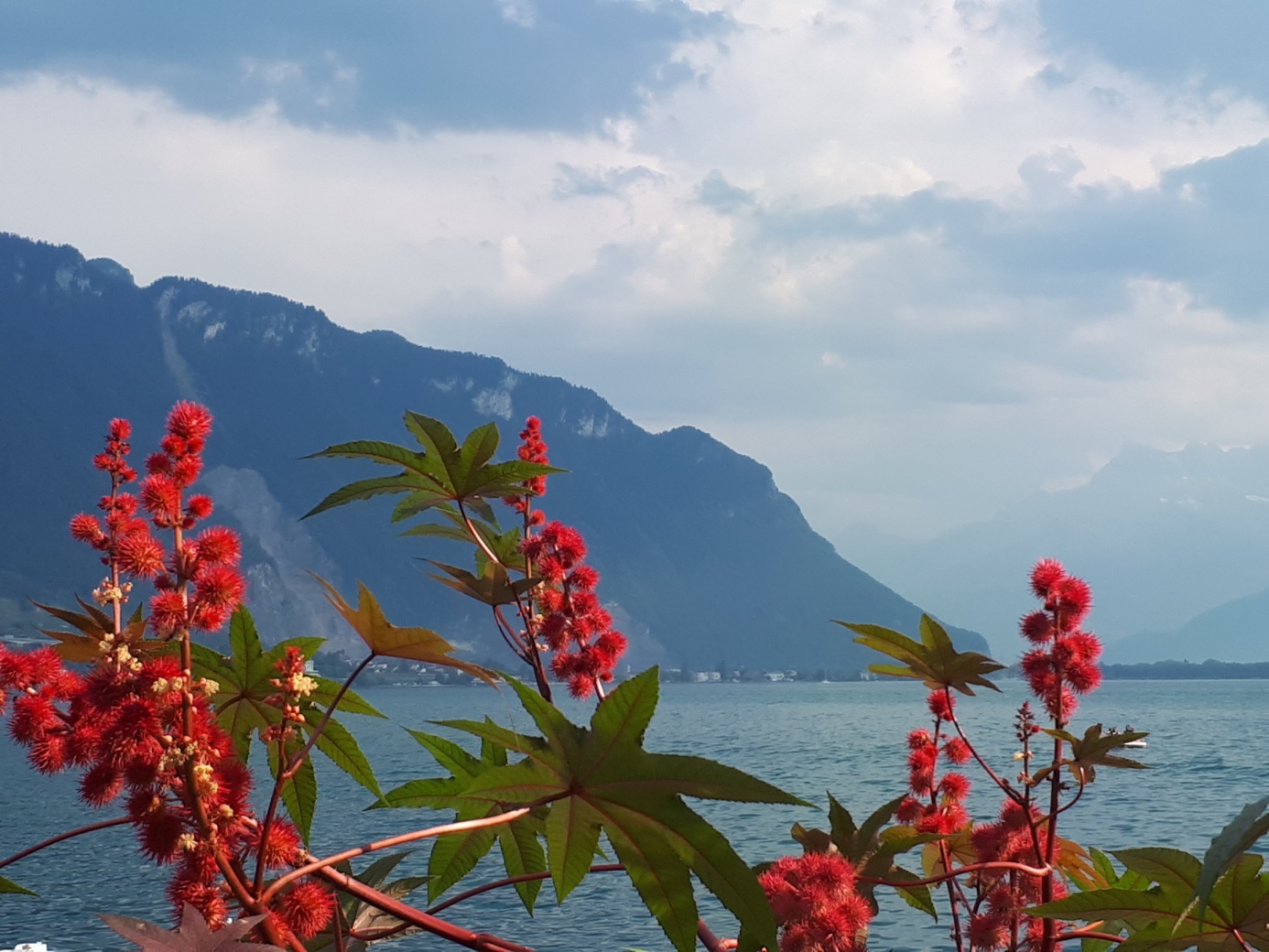 